PIĄTEK -08.05.2020r.TEMAT: „Polska w Unii Europejskiej”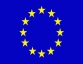 -Oglądanie mapy Europy, wskazywanie na niej Polski; słuchanie, odczytanych przez rodzica, nazw sąsiadów Polski.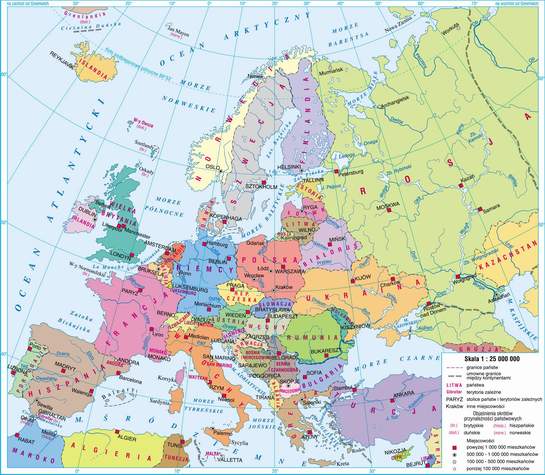                                                     https://studioopinii.pl/archiwa/6826-Czytanie wyrazów; ilustrowanie tego, co przedstawiają. Dzieci losują wyrazy przygotowane przez rodzica. Naklejają je na kartce i rysują to, czego nazwę otrzymały. Przykładowe wyrazy: flaga, lokomotywa, farby, herbata, hamak, żyrafa, żubr, jagody, sałata, tulipany, figury, garaż, godło, syrenka, krokodyl, cytryna, leżak, wagony. „Wokół Unii Europejskiej – ćwiczenia i zabawy”. Karta pracy, cz. 4, s. 38. Słuchanie nazw państw należących do UE.                                    Oglądanie zdjęć z wybranych państw UE. Kolorowanie ramek zdjęć. 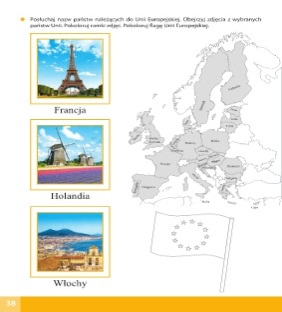 -Film edukacyjny „Poznaj Unię Europejską”-https://www.youtube.com/watch?v=h58YVP1Zvmw – (link  podświetlamy i otwieramy hiperłącze  prawym przyciskiem myszki).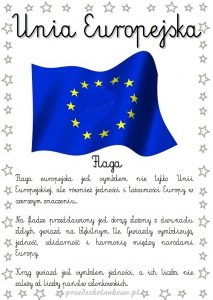 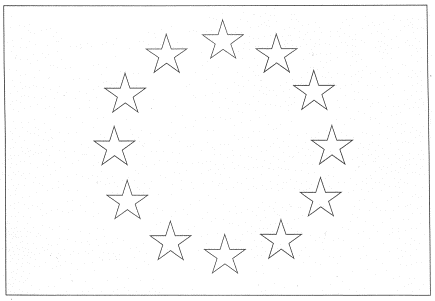 Oglądanie flagi UE. Omawianie jej wyglądu. Kolorowanie flagi UE. –Flaga Unii Europejskiej z odbitymi biało-czerwonymi rączkami dzieci-http://kreatywnadzungla.pl/2016/05/swieto-unii-europejskiej-plakat.html – (link  podświetlamy i otwieramy hiperłącze  prawym przyciskiem myszki).                                                                                          O UNII EUROPEJSKIEJ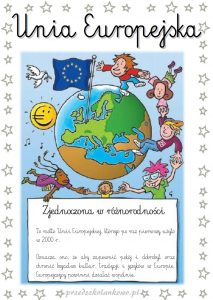 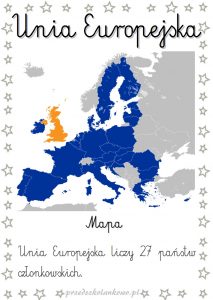 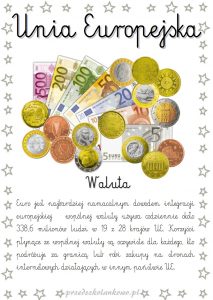 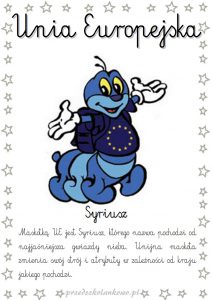 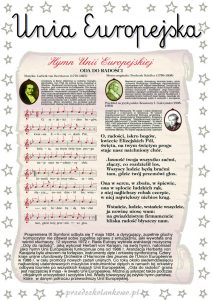 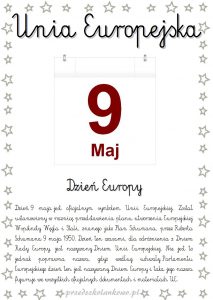 https://przedszkolankowo.pl/2017/01/19/symbole-unii-europejskiej-plansze/-Interaktywna mapa Unii Europejskiej -  ttps://europa.eu/learning-corner/the-   eu-whats-it-all-about_pl (link  podświetlamy i otwieramy hiperłącze  prawym przyciskiem myszki).-Poznaj Unię Europejską - publikację dla dzieci -https://issuu.com/msz.gov.pl/docs/poznaj_ue_2011/2 (link  podświetlamy i otwieramy hiperłącze  prawym przyciskiem myszki).-Czytanie wyrazu Europa. Umieszczenie napisu pod mapą Europy, którą rodzic wydrukował  i położył na stole. Zaznaczanie Polski na mapie Europy poprzez umieszczenie flagi Polski w odpowiednim miejscu. Europa      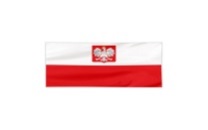 -Zabawa orientacyjno-porządkowa Podróż po Europie. Nauczyciel pokazuje na przemian dwie flagi: Polski i Unii Europejskiej. Kiedy pokaże flagę Polski, dzieci swobodnie biegają po sali. Kiedy pokaże flagę UE, łączą się w kilkuosobowe rzędy – pociągi – i dalej podróżują. 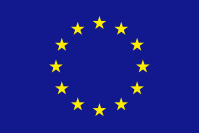 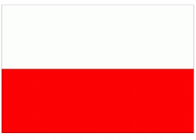 -Karta pracy, cz. 3, s. 39. -Rozwiązywanie krzyżówki – naklejanie liter tworzących nazwy obrazków (naklejki). Odczytanie hasła. Czytanie co trzeciej litery, zaczynając od pierwszej; określanie, z czego słyną 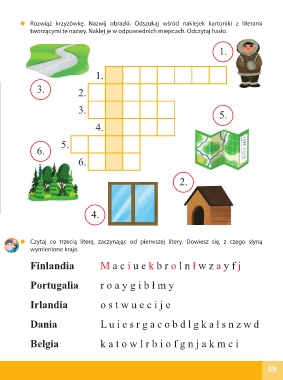 -Hymn Unii Europejskiej po polsku (Oda do radości) https://www.youtube.com/watch?v=PuCznLq1QlA&t=38s –(link  podświetlamy i otwieramy hiperłącze  prawym przyciskiem myszki).Hymn Unii Europejskiej -https://www.youtube.com/watch?v=-81FpwmJAAY (link  podświetlamy i otwieramy hiperłącze  prawym przyciskiem myszki).-Karta pracy Czytam, piszę liczę, s. 87. Oglądanie flag wybranych krajów Unii Europejskiej. Wskazywanie flagi Polski. Liczenie flag, porównywanie ich liczby. Wpisywanie odpowiednich liczb i znaków. 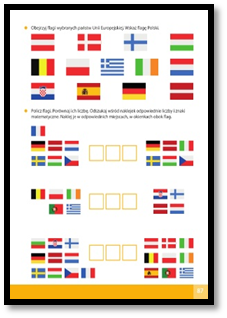 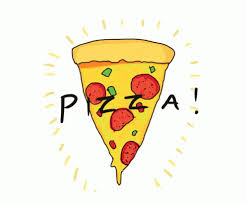 - Wykonanie na podwieczorek pizzy na gotowym spodzie (wcześniej przygotowanym przez mamę lub tatę). Krótka rozmowa na temat pizzy. Z jakiego kraju pochodzi to danie? Z czego się je wykonuje? Jaką pizzę lubicie? Mycie rąk, zakładanie fartuszków przez dzieci. Oglądanie przygotowanych produktów. PROPOZYCJA:RODZIC przygotował na talerzach pokrojone: wędlinę, szynkę, pomidory, ananasy, ogórki kiszone, szczypiorek oraz starty ser żółty i keczup. Wykonanie pizzy. Dzieci dostają upieczone ciasto (np. w kształcie koła o średnicy 15 cm).                                Smarują je keczupem i nakładają wybrane dodatki. Na koniec dodają starty żółty ser. Rodzic kładzie gotowe placki na blaszkach wyłożonych papierem do pieczenia.Dzieci porządkują z rodzicami miejsca pracy. Wspólna degustacja przygotowanej pizzy przez dzieci w ramach podwieczorku.           Smacznego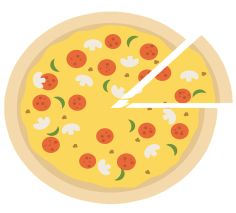 Zabawy: PIZZA NA DOWÓZ-Jest to zabawa ruchowa, do której będziecie potrzebować pudełek po pizzy (najlepiej tyle ile macie stolików w sali, bo pudełka potem będą Wam jeszcze potrzebne). Zadaniem dzieci jest przejście z pudełkiem po pizzy (trzymając go na dłoni, tak jak kelner tacę) po wcześniej przygotowanym torze przeszkód. PIZZA JAK MALOWANA- Jest to wykonanie rodzinnych prac plastycznych. Na każdy stolik potrzebujecie: pudełka po pizzy, koła wyciętego z brystolu, który dodatkowo dzielimy na tyle części ile jest dzieci przy stoliku, kolorowych gazet i ulotek, z których dzieci będą wycinać dodatki do pizzy, kredki, klej, nożyczki. Zadaniem dzieci jest przygotować swój kawałek pizzy tak jak najbardziej lubią  gotowe pizze na koniec wkładamy do pudełek.PLASTELINOWE PIZZE-To drugi pomysł na wykonanie pracy plastycznej do tematu PIZZA  Tym razem będziecie potrzebować: plasteliny, którą możecie zastąpić masą solną (pamiętajcie później tak przygotowaną pizzę należy pomalować farbami). Nie będę się tu za dużo rozpisywać. Wystarczy jak dzieci uruchomią swoją wyobraźnię i przygotują. ŻYCZYMY Miłego wypoczynku „Pszczółeczki”  i  Rodzice!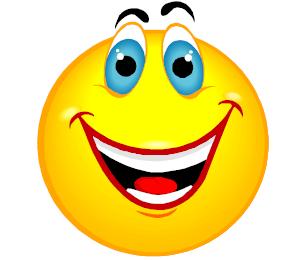 